Заявка на получение услуг Центра поддержки экспорта (ЦПЭ)Заявка, заполненная не полностью или некорректно, не рассматривается!Прошу оказать услугу по подготовке и переводу на иностранные языки презентационных и других материалов (отметьте √ нужное):Перевод на иностранный язык текстовых материаловПодготовка презентацииПодготовка презентационного видео-роликаАдаптация упаковки товараИностранный язык (в соответствии с Требованиями к презентационным материалам): _______________________Дополнительно сообщаю информацию о компании-заявителе:Заполняется сотрудниками ЦПЭ:Заявка получена «_____» ____________ 202__ г. ______________ /_________________                                                                                                                                     (подпись сотрудника)             (ФИО сотрудника)Заявка принята на исполнение / Заявка отклонена«_____» _______________ 202__ г. _____________ / __________________________                                                                                               (подпись  сотрудника)                            (ФИО сотрудника)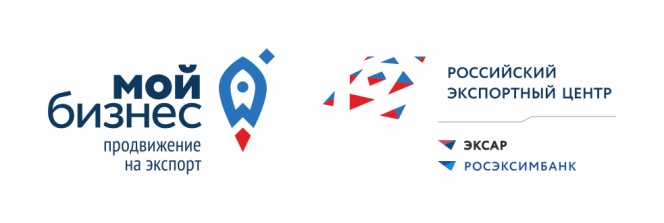 АНО «Центр поддержки экспорта Смоленской области»214014, г. Смоленск, ул. Энгельса, 23.ИНН 6732143784  КПП 673201001ОГРН 1176733007186+7(4812) 67-20-90export67.comДата заполнения заявки:« ____» _______________ 202__ г.Генеральному директору АНО «Центр поддержки экспортаСмоленской области»Астапенкову М.А.Полное наименование предприятия/Индивидуального предпринимателяИНН предприятияГод регистрацииГод регистрацииГод начала экспортной деятельностиуказать□ Мы планируем начать экспорт□ Мы планируем начать экспорт□ Мы планируем начать экспортВходит ли в группу компаний□ Нет□ Да□ Да□ ДаАдрес регистрации (юридический)Адрес местонахождения (фактический)Адрес сайта предприятия, язык сайтаРуководитель предприятия (ФИО, должность)Контактное лицо (ответственное за экспорт) (ФИО, должность)Телефон контактного лица E-mail контактного лицафакт за 2019 годфакт за 2019 годплан на 2020 годплан на 2020 годВаловая выручка, руб.Доля экспортной выручки в валовой выручке, % Среднесписочная численность работников, чел.Описание продукции, планируемой к экспортуКлассификация продукции (код ТН ВЭД)Сфера применения продукции (отрасль деятельности потенциальных покупателей)Целевые страны экспортауказать страны, в которые поставляется Ваша продукция/или планируемые рынки сбытауказать страны, в которые поставляется Ваша продукция/или планируемые рынки сбытауказать страны, в которые поставляется Ваша продукция/или планируемые рынки сбытауказать страны, в которые поставляется Ваша продукция/или планируемые рынки сбытаОсуществлялись ли меры по охране или защите интеллектуальной собственности на целевых рынках?ДаНет, не требуетсяНет, нужна консультацияДаНет, не требуетсяНет, нужна консультацияДаНет, не требуетсяНет, нужна консультацияДаНет, не требуетсяНет, нужна консультацияПортрет потенциальных партнеров /покупателей продукции на целевых рынкахВ соответствии со ст. 6, 9 Федерального закона от 27 июля 2006 года № 152-ФЗ «О персональных данных» даю свое письменное согласие на обработку моих персональных данных, а именно – совершение действий, предусмотренных п. 3 ч. 1 ст. 3 Федерального закона от 27 июля 2006 года № 152-ФЗ от 27.07.2006, АНО «Центр поддержки экспорта Смоленской области», Департаменту инвестиционного развития Смоленской области, Департаменту промышленности и торговли Смоленской области, АО «Российский экспортный центр» и выражаю согласие получать информацию от АНО «Центр поддержки экспорта Смоленской области» по электронной почте, телефону и иным каналам связи. Подтверждаю, что наше предприятие зарегистрировано на территории Смоленской области и включено в Единый реестр субъектов малого и среднего предпринимательства ФНС РФ. Подтверждаю и гарантирую, что вся информация, указанная выше, является подлинной и достоверной.Руководитель предприятия (Индивидуальный предприниматель)*           ________________________________________________________________________________________ /__________________________                                  (ФИО руководителя предприятия (индивидуального предпринимателя) полностью)                                                                               (подпись)М.П.*- Заявку подписывает руководитель организации / индивидуальный предприниматель.